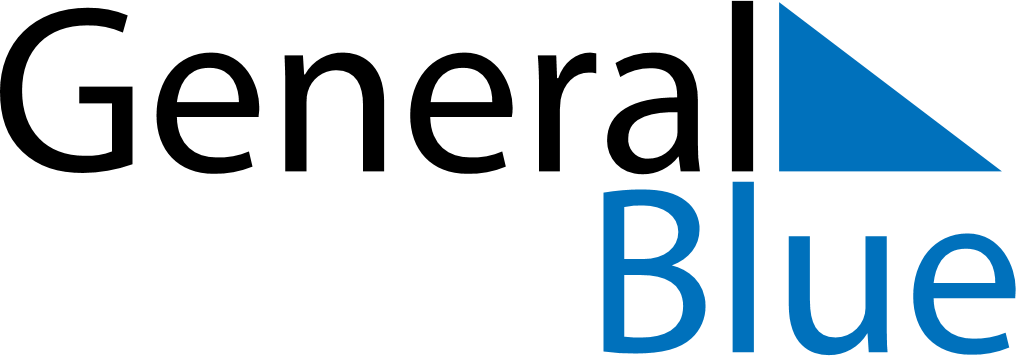 May 2029May 2029May 2029FinlandFinlandMondayTuesdayWednesdayThursdayFridaySaturdaySunday123456Labour Day78910111213Ascension DayMother’s Day14151617181920Pentecost2122232425262728293031